Уважаемые депутаты!Главным инструментом в реализации полномочий муниципального района согласно 131-ФЗ и Устава Тасеевского района является бюджет района в его годовой и долгосрочной перспективе исполнения.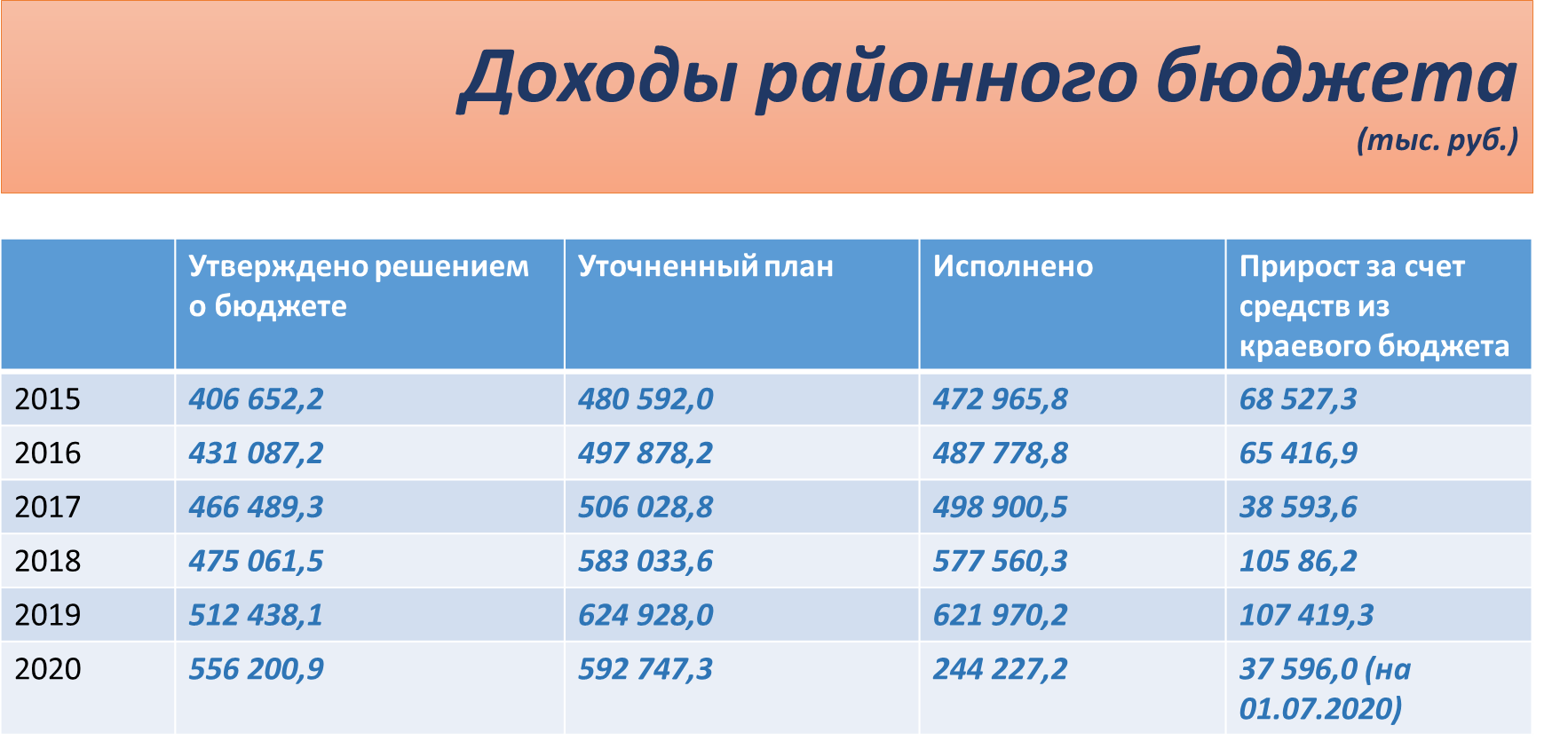 С 2015 по 2019 гг.  доходы районного бюджета выросли на 186 млн. руб.            (45, 8%) от плановых 2015 года.Это и индексации зарплат и привлеченные деньги в виде бюджетных инвестиций в социальную сферу района 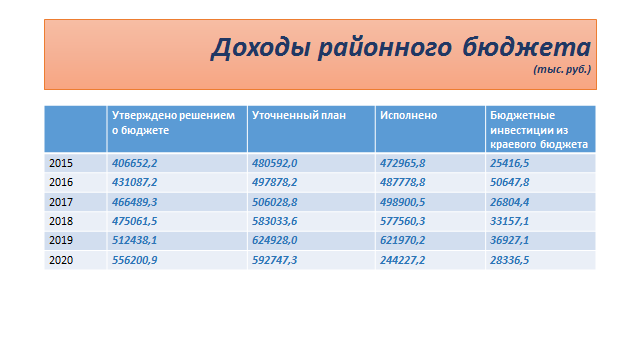 Объем инвестиций, привлеченных в социальные объекты Тасеевского района с 2015 года по настоящий день составил 304 158, 1 тыс. рублей.Расходы районного бюджета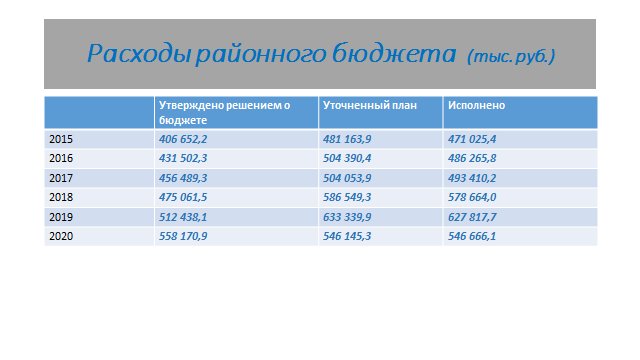 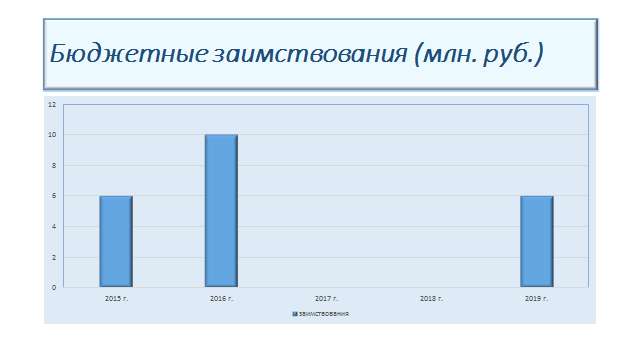 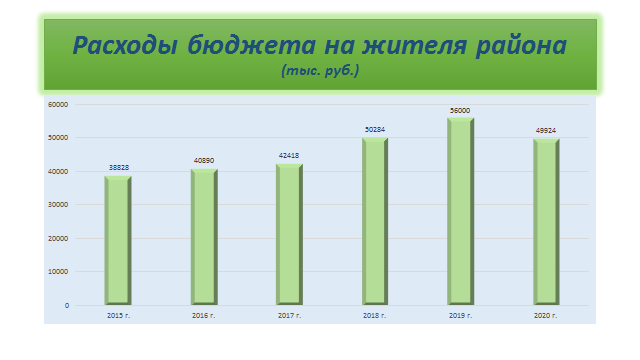 Уверен что депутатам небезинтересным  представиться информация об изменениях в собственной доходной базе Тасеевского района.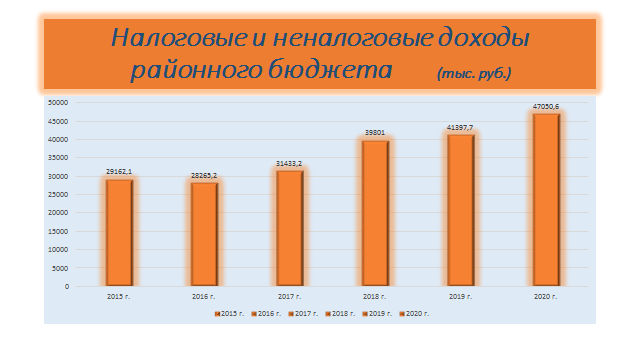 Что касается отраслевой структуры собственной доходной базы, то к 2020 году она сложилась следующим образом:Налог на прибыльЕдиный налог на вмененный доходНалог на доходы физических лицЗемельный налог4) организация в границах муниципального района электро- игазоснабжения поселений в пределах полномочий, установленныхзаконодательством Российской Федерации;За период  2015-2018гг в муниципальных учреждениях района были установлены 7 приборов учета тепловой энергии (детский сад №6, №8, Тасеевский ДК, администрация района, и др.). Экономия потребления тепла в натуральных показателях за этот период сократилась с 4318,58 Гкал до 3310,64 Гкал, что в стоимостных показателях составляет более 3,5 млн. рублей. В 2019 году, несмотря на холодную зиму, экономия потребления в натуральных показателях составила 146,1 Гкал или 568,9 тыс. рублей.В 2017 году заключёны контракты на выполнение работ и оказание услуг, направленных на энергосбережение и повышение энергетической эффективности при производстве тепловой энергии в муниципальных  бюджетных образовательных учреждениях «Весёловская СОШ №7» и  Сивохинская СОШ №5. (замена котельного оборудования на пеллетные котлы). Экономия составила 1,4 млн. рублей. Итогом реализации программы энергоэффективности за 5 лет стала экономия в 4, 9 млн. рублей.На протяжении пяти лет администрацией Тасеевского района проводилась работа по переводу части муниципальных ведомственных котельных (школы, детские сады, клубы), работающих на угле, дровах и электроэнергии на использование топливных гранул (пеллет), частично решая тем самым проблему отходов лесопереработки на территории. Всего на этот вид топлива, там, где это экономически целесообразно, было переведено 11 малых котельных, что составляет 46% от общего количества муниципальных ведомственных котельных, не учитывая крупных котельных, обслуживаемых централизованно.5) дорожная деятельность в отношении автомобильных дорог местногозначения вне границ населенных пунктов в границах муниципальногорайона, осуществление муниципального контроля за сохранностьюавтомобильных дорог местного значения вне границ населенных пунктов вграницах муниципального района, и обеспечение безопасности дорожногодвижения на них, а также осуществление иных полномочий в областииспользования автомобильных дорог и осуществления дорожнойдеятельности в соответствии с законодательством Российской Федерации;Осуществление дорожной деятельности в отношении автомобильных дорог местного значения вне границ населенных пунктов в границах муниципального района. К автомобильным дорогам муниципального образования Тасеевский район относится только дорога общего пользования местного значения «Шивера-Луговая» (протяженность 7 км.). За период 2015-2019 годы выполнены работы  по содержанию автомобильной дороги «Шивера-Луговая» в зимний период на сумму 235 тыс. рублейВпервые были проведены работы в рамках муниципально-частного партнерства на примере ремонта Троицкого моста.2015 годСодержание а/дорог: Всего: 1 51305,00 рублей; Краевой бюджет-1 511000,00 рублей; Местный бюджет- 2 051,00 рублей. - (осуществлено текущее содержание 185,9 км. дорог)Ремонт дорог:  Всего: 8 319 341,00 рублей; Краевого бюджет- 8 077 030,00 рублей; Местный бюджет-242 311,00 рублей (отремонтировано 2,3 км дорог).2016 годСодержание а/дорог: Всего -1 690 235,00 рублей; Краевой бюджет- 1 675 500,00, Местный бюджет- 16 735,00 рублей (осуществлено текущее содержание 185,9 км. дорог)Ремонт дорог- Всего: 8 275500 рублей, Краевой бюджет- 8 275 500,00 рублей, Местный бюджет- 107 110,00 рублей (отремонтировано 2,9 км дорог)2017 годСодержание дорог: Всего:1 255500,00 рублей, Краевой бюджет-1 255 500,00 рублей, Местный бюджет-13 668,00 рублей (осуществлено текущее содержание 185,9 км. дорог)Ремонт дорог:  Всего10 10 208 308,00  рублей; Краевой бюджет- 10 106700,00 рублей; Местный бюджет- 101 608,00 рублей (отремонтировано 2,9 км. дорог)Осуществлён ремонт моста в с.Троицк на общую сумму: 2 310000,00 рублей, Краевой бюджет: 2 307 600,00 рублей, Местный бюджет- 2 400,00 рублей.Безопасность дорожного движения: Всего: 268 560,00 рублей; Краевой бюджет-223 800 ,00 рублей, Местный бюджет-44 760,00 рублей (Приобретены и установлены дорожные знаки, нанесена дорожная разметка на пешеходных переходах в с.Тасеево)2018 годСодержание дорог: Всего- 3 125 659,54, Краевой бюджет-3 088500,00 рублей, Местный бюджет- 37 159,54 рублей (осуществлено текущее содержание 185,9 км. дорог)Ремонт дорог: Всего-  8 818603,00, Краевой бюджет- 8710 300,00 рублей (отремонтировано 3,6 км. дорог)Безопасность дорожного движения: Всего- 273 036,00 рублей, Краевой бюджет-223 800,00  рублей, Местный бюджет- 49 236,00 рублей (приобретены и установлены дорожные знаки, нанесена дорожная разметка, установлены ограждения на пешеходных переходах в с.Тасеево)2019 годСодержание дорог: Всего- 3 247 826,67 рублей, Краевой бюджет- 3 209000,00 рублей, Местный бюджет-38 826, (осуществлено текущее содержание 185,9 км. дорог)Ремонт дорог: Всего- 6 385 694,00 рублей, Краевой бюджет- 6 300900,00 рублей, Местный бюджет-84 794,00 рублей (отремонтировано 3,1 км дорог)Безопасность дорожного движения: Всего- 274 253,00 рублей, Краевой бюджет- 223 800,00, Местный бюджет- 50 453,00 рублей (приобретена и установлена дорожно-знаковая информациям в с.Тасеево)2020 годСодержание дорог: Всего: 3 372 703,84 рублей, Краевой бюджет-3 334200  рублей, Местный бюджет- 38 503,84 рублей(планируется содержание 185,9 км дорог).Ремонт дорог: Всего: 7 202 276,00 рублей Краевой бюджет- 7 098000,00 рублей, МЕСТНЫЙ 104 276,00 рублей (планируется отремонтировать 2,4 км. дорог).Безопасность дорожного движения: Всего: 296 768,00  рублей, Краевой бюджет- 293 800,00 рублей, Местный бюджет- 2 968,00 рублей (Планируется обустройство ограждений перильного типа на пешеходных переходах в с.Тасеево.)Планируется обустройство  участков улично-дорожной сети возле образовательных учреждениях в с.Тасеево на сумму 892 700,00 рублей.Планируется выполнение работ по разработке комплексных схем организации дорожного движения для восьми сельских поселений Тасеевского района  на сумму 988 432,00 рублей.За период с 2015 по 2020 год всего на территории Тасеевского района в рамках реализации краевых программ отремонтировано 14,8 км. автомобильных дорог.6) создание условий для предоставления транспортных услуг населениюи организация транспортного обслуживания населения между поселениями вграницах муниципального района;Субсидии на пассажирские перевозки2015 – 9 368,5 тыс. руб.2016 – 10 529,5 тыс. руб.2017 – 10 661,9 тыс. руб.2018 – 10  224,2 тыс. руб.2019 – 12 372,3 тыс. руб.2020 – 15 086,2 тыс. руб.ЖКХВ рамках подпрограммы «Модернизация, реконструкция и капитальный ремонт объектов коммунальной инфраструктуры муниципальных образований Красноярского края» государственной программы Красноярского края «Реформирование и модернизация жилищно-коммунального хозяйства и повышение энергетической эффективности»:В 2015 году Бюджету района на выполнение мероприятий  выделена субсидия краевого бюджета в размере  4000,00 тыс.руб..Результат от реализации мероприятий:-заменены два котла в котельной «Школа №1» и «Школа №2» в с. Тасеево на высокоэффективные. Прогнозируется повышение качества и надежности предоставления услуги теплоснабжения. Экономический эффект составит 145,8  тыс.руб.;-установлена озоно-фильтровальная станция очистки воды в мобильном перевозимом здании, производительностью 10 куб.м/ч. на водонапорную башню по ул. Мичурина,8 в с.Тасеево. В 2016 году бюджету Тасеевского района на выполнение мероприятий  выделена субсидия краевого бюджета в размере 4000,00 тыс.руб. и софинансирование местного бюджета - 41,421 руб. Выполнены следующие мероприятия:-приобретение и монтаж водоочистной, обеззараживающей установки на водонапорную башню по ул. Мичурина,8 в с.Тасеево, на сумму 2727,00 тыс.руб.;-замена двух котлов в котельной "Школа №2" в с.Тасеево, на сумму 864,139,00 тыс.руб.;-замена котла в котельной "Школа  №1" в с. Тасеево, на сумму 450,282 тыс.руб. В 2017 году бюджету Тасеевского района на выполнение мероприятий  выделена субсидия краевого бюджета в размере 3911,8 тыс.руб. и софинансирование местного бюджета – 45,9 т. руб.. За счёт средств выполнены следующие мероприятия:-приобретены котлы водогрейные твердотопливной марки КВр-0,63 МВт в количестве 6 штук для котельных «БПК», «Нефтяник», «Школа №1» с.Тасеева, «Школа №3» с.Сухово. Прогнозируется повышение качества и надежности предоставления услуги теплоснабжения;-установлена ёмкость V=50 м3 на водонапорную башню в с. Сухово;-установлен  котёл КВр-0,93 в котельной "Центральная", в с. Тасеево;-приобретены насосы ЭВЦ 6-10-110 в количестве 4 штук на водозаборные скважины с.Фаначет- 2 шт, Сухово-1 шт..За 2018 год за счёт краевых средств (3770,0 тыс. руб.) и софинансирования местного бюджета (263,0 тыс. руб.) выполнены следующие мероприятия: -заменена ВЛ-0,4 кВ протяжённостью 1440 метров на СИП-2, и СИП-2 протяжённостью 740 метров от опор к жилым домам, установлены ж/б приставки в кол-ве 37 штук и уличные светильники в кол-ве 16 штук в д. Луговая Фаначетского сельсовета;-установлен котёл Квр-1,16 Мвт, дымосос и сетевой насос в котельной ЦРБ в с.Тасеево;-установлена металлическая ёмкость объёмом 25 куб.м. и заменено насосное оборудование на водонапорной башне в с.Сивохино;-установлена металлическая ёмкость объёмом 12 куб.м., установлены металлические балки "Двутавр", заменено насосное оборудование, усилен фундамент на водонапорной башни "Собственная база" в с.Тасеево;-приобретены насосы ЭВЦ 6-10-110 в количестве 2 штук на скважинные водозаборы в с.Тасеево.За 2019 год выполнены мероприятия на сумму 5127,1 тыс. руб., при софинансировании МБ 59,15 тыс. руб.-замена котлов в 4 котельных «Центральная", «ЦРБ», "Нефтяник",  "Школа №1",в с.Тасеево,-проведён капитальный ремонт тепловых сетей от котельной ЦРБ к жилам домам по ул. Н.Квартал №№3,5,8,10 в с. Тасеево, протяжённостью 281 метр,-приобретено технологического оборудования для котельных "Школа №2" и "БПК" в с.Тасеево.В 2020 году запланированы мероприятия на сумму 4,0 млн. рублей.ИТОГО бюджетные инвестиции в жилищно-коммунальную сферу района за пять лет составили 24 808 тыс.  рублей.Капитальный ремонт многоквартирных домов в с.ТасеевоВ 2018 году выполнен капитальный ремонт крыши МКД по ул.Краснопартизанская,22.В 2019 году выполнен капитальный ремонт системы электроснабжения в МКД по адресу: с.Тасеево, ул. Новый Квартал, 4 и капитальный ремонт крыши в МКД по адресу: ул. Лихачёва,д.4.Предоставление социальных выплат молодым семьям на улучшение жилищных условийВ рамках государственной программы Красноярского края «Создание условий для обеспечения доступным и комфортным жильем граждан» и муниципальной программы «Создание условий для обеспечения доступным и комфортным жильем граждан Тасеевского района» предоставлены социальные выплаты молодым семьям на приобретение жилья или строительство индивидуального жилого дома за период 2015-2020 гг 7 молодым семьям на сумму 2 931 344 рубля:2015 – 1 молодой семье на сумму 541 080 рублей,2016 – 3 молодым семьям на сумму 1 075 400 рублей,2017 – 1 молодой семье на сумму 340 416 рублей,2019 – 1 молодой семье на сумму 476 496 рублей,2020 – 1 молодой семье на сумму 497 952 рубля.7) участие в профилактике терроризма и экстремизма, а также вминимизации и (или) ликвидации последствий проявлений терроризма иэкстремизма на территории муниципального района;В течении отчетного периода:Введена должность заместителя главы района по вопросам общественной безопасности.Все учреждения района переведены на охрану специализированными предприятиями (повлекло значительные дополнительные расходы).Начат процесс оснащения муниципальных объектов системами видеонаблюдения.8. ОбразованиеОбразование, информация за 5 летС целью получения положительного санитарно-эпидемиологического заключения Федеральной службы по надзору в сфере защиты прав потребителей и благополучия человека на здания образовательных учреждений в течение 5 лет проведена масштабная работа по устранению предписаний контролирующих органов и приведению в соответствие зданий детских садов, школ и учреждений дополнительного образования. Из 16 организаций на текущий момент положительные заключения имеются у 13, руководителями 3 учреждений продолжается работа по данному направлению, в течение 2020 года планируется получение данных заключений.Все образовательные учреждения имеют лицензии на осуществление образовательной деятельности по соответствующим уровням и видам образования. В 2016 году все школы получили лицензию на ведение дополнительного образования. В настоящее время руководители 2 детских садов работают в этом направлении, планируют получить лицензию в следующем учебном году.Все образовательные учреждения имеют паспорта антитеррористической безопасности, паспорта дорожной безопасности. В целях пожарной безопасности во всех организациях установлено оборудование, которое дублирует сигнал на пульт пожарной части.Ликвидирована очередь детей в дошкольные образовательные учреждения. С 2018 года всем желающим предоставляется место в детском саду. Также на базах 5 школ сохранены группы кратковременного пребывания детей дошкольного возраста, проживающих в населенных пунктах, где отсутствуют дошкольные учреждения. Подвоз дошкольников осуществляется школьными автобусами, которые соответствуют всем требованиям безопасности. В течение 3 последних лет специалисты психолого-медико-педагогической комиссии выезжают в населенные пункты района для обследования детей дошкольного возраста и консультирования родителей.С 2016 года все образовательные учреждения разрабатывают и реализуют образовательные и воспитательные проекты, успешно представляют опыт работы в мероприятиях регионального и зонального уровней: краевых Рождественских образовательных чтениях; краевом фестивале лучших инклюзивных практик, педагогических конференциях работников муниципальных образовательных организаций г.Канска и групп восточных районов Красноярского края, Канских Епархиальных Рождественских образовательных чтениях, в межрайонном фестивале «К вершинам мастерства - 2019» в с.Дзержинское, конференции «Качественное образование через эффективные управленческие и педагогические практики» в п.Абан. В течение 2016-2017 годов дошкольные учреждения района в рамках межмуниципального проекта по реализации федерального государственного образовательного стандарта дошкольного образования сотрудничали с группой районов восточной зоны на базе пилотной площадки г. Бородино.В школах качественно реализуются образовательные программы, об этом свидетельствуют показатели успеваемости обучающихся (98,4%) и результаты государственной итоговой аттестации по программам основного общего образования (99,6%), среднего общего образования (98,7%). Ежегодно выпускники школ получают аттестаты особого образца (9,8 % выпускников 9 классов) и медаль «За особые успехи в учении» (11,2% выпускников 11 классов).Обучающиеся Тасеевских школ успешно участвуют в региональном этапе Всероссийской олимпиады школьников.  Обучающиеся школ района ежегодно успешно участвуют во многих соревнованиях российского, краевого и зонального уровней, становятся победителями и призерами.Самыми высокими результатами в спорте стали победы команды учащихся МБОУ «Тасеевская СОШ № 1» (тренер Л.Г. Шакина) в течение 2 лет в региональных этапах «Президентских состязаний». В сентябре 2016 и 2017 годов команда защищала честь Красноярского края в г.Анапа на всероссийском этапе состязаний, в 2016 году среди 72 субъектов РФ команда была на 7 месте, а в эстафете ребята заняли 1 место в России, в 2017 году стала призером соревнований среди сельских команд.Ежегодно учащиеся, достигшие значительных результатов в учебной, научно-исследовательской, спортивной, общественной и творческой деятельности награждаются Премией Главы района.С 2016 года МБУ ДО «ДЮСШ» - центр тестирование норм ГТО. За прошедший период сдали нормы ГТО 158 человек, из них 30 дошкольников, 102 школьника и 26 взрослых. Получено золотых значков 69, из них 3 дошкольниками, 47 школьниками и 19 взрослыми, серебряных значков 60 , из них 12 дошкольниками, 42 школьниками и 6 взрослыми, бронзовых значков 29, из них 15 дошкольниками, 13 школьниками и 1 взрослым.С 2020 года МБУ ДО «Центр внешкольной работы» является муниципальным опорным центром дополнительного образования для внедрения Целевой модели развития региональной системы дополнительного образования в рамках реализации мероприятий федерального и регионального проектов «Успех каждого ребенка».На базах всех школ (кроме МБОУ «Вахрушевская ООШ № 6») функционировали лагеря дневного пребывания детей, в течение месяца, а в Тасеевских школах 2 месяцев с обучающимися проводились интеллектуальные, спортивные, творческие мероприятия. Охват составлял до 645 человек (50 %).С 2015 по 2018 годы в летний период работал стационарный палаточный лагерь, в котором отдохнули 540 человек.С 2017 года ежегодно МБУ ДО «Центр внешкольной работы»в рамках реализации программы «Экспедиция к успеху» проводится экологическая экспедиция на оз.Байкал. Команда Центра в прошедшем учебном году приняла участие во Всероссийском конкурсе туристских походов и экспедиций обучающихся, стала призером, 6 обучающихся награждены путевками в МДЦ «Артек» (руководитель А.Ф. Соловьев).На протяжении 5 лет учащимся предоставляется возможность отдохнуть в загородном оздоровительном лагере МАУ ДЗОЛ «Шахтёр» (г.Бородино) - 78 детей, о/л «Таежный» - 4 ребенка.За прошедший период времени, с 2015 года по настоящее время, для улучшения инфраструктуры образовательных учреждений выполнены следующие мероприятия:- в 2016 году МБОУ «Тасеевская СОШ № 1» стала победителем в конкурсе по распределению средств финансирования мероприятий программы «Доступная среда» по созданию универсальной безбарьерной среды для инклюзивного образования детей-инвалидов и получила субсидию в размере 1 100,0 тысяч рублей;- в 2017 и 2020 годах Тасеевский район стал победителем конкурсного отбора распределения субсидии на проведение капитального ремонта спортивного зала МБОУ «Тасеевская СОШ № 1» и МБОУ «Тасеевская СОШ № 2». Размер субсидий составил 1940,08 и 3312,55 тысяч рублей соответственно;- установлена система видеонаблюдения во всех Тасеевских детских садах и школах;- выполнен капитальный ремонт кровли (замена) в МБДОУ детский сад № 1 «Светлячок», МБДОУ детский сад № 10 «Тополек», МБОУ «Тасеевская СОШ № 2» и частично в МБОУ «Фаначетская СОШ № 9»;- полностью заменены окна на новые из ПВХ профиля в МБДОУ детский сад № 10 «Тополек», МБДОУ детский сад № 6 «Сказка», МБОУ «Веселовская СОШ № 7», частично в МБДОУ детский сад № 2 «Солнышко», МБДОУ детский сад № 7 «Родничок», МБОУ «Троицкая СОШ № 8», МБОУ «Суховская СОШ № 3», МБОУ «Сивохинская СОШ № 5», МБОУ «Вахрушевская ООШ № 6», МБОУ «Фаначетская СОШ № 9», МБУ ДО «ДЮСШ»;- установлены новые ограждения территории МБДОУ детский сад № 2 «Солнышко», МБДОУ детский сад № 7 «Родничок», МБДОУ детский сад № 9 «Лесовичок» и МБОУ «Тасеевская СОШ № 1»;- установлены экономичные пеллетные котлы в МБДОУ детский сад № 1 «Светлячок», МБДОУ детский сад № 2 «Солнышко», МБОУ «Веселовская СОШ № 7».Для осуществления безопасного подвоза обучающихся приобретены 5 школьных автобусов.КультураСобытия последних лет наглядно показывают, что культура в России рассматривается как важный стратегический потенциал нашей страны.Напомню, утверждены основы государственной культурной политики, стратегия государственной культурной политики. Наш район - территория с крепкими культурными традициями,  обладает значительным культурным  достоянием и  творческим потенциалом.Сегодня сеть учреждений культуры района насчитывает 40 сетевых единиц: 19 культурно-досуговых учреждений,(из них 1 автоклуб), 18 библиотек, ДМШ, ДХШ, краеведческий музей. Мероприятия по сокращению сети не проводились с 2000 годов. И это положительный факт. В 2017 году  были проведены  мероприятия по передаче полномочий по созданию условий для организации досуга и обеспечения жителей поселений услугами организаций культуры, реализуемых сельскими поселениями,  на уровень муниципального района. Между администрацией района и органами местного самоуправления сельских поселений района заключены Соглашения о передаче осуществления части полномочий органов местного самоуправления  сроком на  три года.МБУК "Тасеевский РДК" был реорганизован  в  МБУК «Тасеевская ЦКС» путем присоединения к нему централизованных клубных систем сельских поселений района.МКУ "Технический центр" был определен  как  учреждение, осуществляющее функции  материально-технического  обеспечения муниципальных  учреждений культуры,  был осуществлен   перевод  работников, выполняющих функции, не связанные с основной деятельностью муниципальных учреждений культуры, в муниципальное казенное учреждение «Технический центр». Реструктуризация сети связана с проводимой работой по повышению оплаты труда работников учреждений культуры,  в рамках исполнения  Указа Президента РФ от 07.05.2012 года.  Средняя заработная плата по отрасли  культура увеличилась  с 14 171 руб. в  2015 году   до  28 493 руб. по итогам 4 квартала 2019 года, т.е. практически в 2 раза. ????В декабре 2018 был утвержден паспорт национального проекта «Культура», основная идеология которого – обеспечить максимальную доступность культурных благ для населения и раскрыть творческий потенциал как можно большего числа людей, дать им возможность продемонстрировать свои таланты.Перечислю значимые мероприятия, направленные на сохранение  и развитие сети учреждений, улучшение качества предоставляемых услуг.2016 год- Произведен ремонт кровли МБУ ДО «Тасеевская детская музыкальная школа»-Проведен ремонт читального зала центральной районной библиотеки, частичная замена окон2017 год - в центральной районной библиотеке реализован социокультурный проект «Доступность в реальность», приобретено: акустическая система, ноутбук, переплетчик, ламинатор, проектор, экран на штативе, стулья, тифлофлешплеер;Учреждения культуры в последние 2 года активизировали  участие в конкурсах министерства культуры и министерства финансов  на предоставление субсидий.- 2018 год - проект «Компьютер твой друг и помощник», приобретено 4 компьютера в сборке2019 год- проведен капитальный ремонт районного Дома культуры, установлено ограждение;-Троицкий СДК  стал победителем конкурса на предоставление   субсидии на развитие МТБ, приобретены кресла, одежда сцены, звуко-техническая аппаратура;-  две последние -Вахрушевская и Скакальская сельские библиотеки – филиалы МБУК «Тасеевская ЦБС»- подключены к сети Интернет;-в музыкальную школу в рамках нацпроекта поступило пианино стоимостью 370 тыс.руб.;- реализован социокультурный проект в районной библиотеке: оборудовано пространство для функционирования молодежного объединения «Театр книги «Экслибрис». Приобретено: ноутбук, мультимедиа проектор, стулья, сценические костюмы, пуфы.2020 год- структурное подразделение МБУК «Тасеевская ЦКС» Фаначетский СДК стал победителем конкурса на предоставление субсидии на развитие МТБ приобретено - одежда сцены, театральные кресла 100 шт- видеопроекционная аппаратура; - проект  детской музыкальной школы победил в конкурсе в рамках  ГП «Содействие развитию органов местного самоуправления». Ведутся подготовительные мероприятия для проведения капитального ремонта школы.В целом на реализацию данных проектов и мероприятий из бюджета трех уровней  привлечено   более 12 ,5 млн. рублей.На комплектование фондов муниципальных библиотек Тасеевского района из местного бюджета было   направлено почти 2 млн.     рублей, из них около 1, 5 млн.рублей –на приобретение художественной и научно-популярной литературы.Кроме того, на текущие ремонты КДУ и школ -  3 млн рублей. На приобретение школьной и другой  мебели,  компьютерной техники   – 2,5 млн.рублей.Проведенные мероприятия и реализованные проекты, направленные на укрепление материально-технической базы учреждений культуры и учреждений дополнительного образования в области культуры, способствовали тому, что основные показатели функционирования отрасли  количество посещений платных культурно-массовых мероприятий; количество участников клубных формирований; охват населения услугами автоклубов, количество посещений, увеличение контингента, остаются стабильными и имеют твердую  тенденцию к увеличению.В 2019 году была проведена независимая  оценка качества условий оказания услуг учреждениями культуры в  Централизованной клубной и библиотечной системах района и краеведческом музее, которая выявила достаточно высокий уровень удовлетворенности населения качеством условий оказания услуг муниципальными учреждениями культуры района. Первое место  в общем рейтинге  заняла  ЦБС, набрав 89 баллов из 100.  	Оказание населению качественных услуг культуры в первую очередь зависит от обеспеченности сферы специалистами и от уровня их профессиональной подготовки. В течение последних 5 лет число работающих специалистов учреждений культуры с высшим образованием увеличилось на 10 %, профильное образование имеют 63 %. Это выше среднего показателя по краю. Старение кадров. Следует отметить динамику повышения образовательного уровня в школах, где на сегодняшний день  100 % преподавателей имеют профильное образование и первую или высшую квалификационные категории, почти 54 %  работников до 35 лет, и столько же имеют высшее профильное образование. Это положительным образом сказывается и на качестве обучения, и на творческом развитии учащихся.Начиная с  2016 года в разные годы   МБУК «Тасеевская централизованная библиотечная система», Троицкий, Веселовский, Фаначесткий СДК, краеведческий музей становились победителями конкурса на предоставление   субсидии лучшим учреждениям культуры в сельской местности. Коллектив РДК и центральной районной библиотеки -победителями краевого грантового конкурса «Вдохновение». В 2016 году центральная районная библиотека заняла первое место в краевом конкурсе библиотечных  пунктов, обслуживающих инвалидов по зрению, среди районных библиотек   края. Ежегодно учреждениями проводится свыше трех тысяч культурно-досуговых мероприятий  различной тематики, фестивали и конкурсы, концерты, праздники и праздничные программы. Проведен  цикл значимых юбилейных и просветительских  мероприятий к: 90 - летиюТасеевского района; 90-летию районного Дома культуры; 55 - летию краеведческого музея; юбилею  ансамбля народной песни «Тасеюшка» (25 лет);100- летию Тасеевской партизанской республики; 85-летию Красноярского края; 75-летию Победы, презентация книги «Помним и гордимся»; установка мемориального знака и информационных табличек на улицах, названных в честь  героев земляков ВОВ, открыта галерея картин Почётных граждан Тасеевского района, состоялась выставка  живописных работ заслуженного художника России Константина Войнова «Дыхание святой земли», премьерадокументального фильма «Тасеевская республика». Среди жителей стали популярными акции «Автопробег в честь 9 Мая»,  «Музейная ночь», «Библиотечная ночь», «Ночь искусств».В планах, как уже говорилось выше, провести капитальный ремонт детской музыкальной школы;- укрепление МТБ   Хандалского,   Сивохинского СДК (По итогам конкурса  ГП «Развитие культуры и туризма» уже заключено соглашение на 2020 -2022 годы на предоставление субсидии  на общую сумму почти  2 млн.рублей).-строительство СДК в  Веселом???- проведение ремонта в помещении Центральной районной библиотеки с целью дальнейшего участия в конкурсе на предоставление субсидий из краевогобюджета на модернизацию библиотек???- разработать перспективный план обеспечения кадрами отрасли «культура»; -расширить перечень  дополнительных предпрофессиональных общеобразовательных программ в области искусства;- осуществить централизацию учреждений культурно-досугового типа на уровне района с целью повышения результативности, экономической эффективности деятельности учреждений культуры и образовательных учреждений дополнительного образования детей в отрасли культуры; -провести цикл масштабных мероприятий в рамках Года памяти и славы, 50-летие детской музыкальной школы 155 -  летие  с момента появления  первой библиотеки в Тасеево, юбилей детской художественной  школы (1981 год)/ 40 лет и  других юбилейных и памятных дат. Необходимым условием достойного качества жизни является культура не только духовная, но и физическая, перейду к отчету о спортивных мероприятиях и достижениях.В  2017 -2019 гг. по результатам участия в конкурсе  государственной программы Красноярского края «Развитие физической культуры и спорта» на предоставление субсидии на осуществление поддержки  клубов по месту жительства  граждан  привлечено 1,5 млн. рублей,  приобретен спортивный инвентарь занятий  лыжными гонками (приобретен снегоход для спортшколы), полиатлоном, боксом, дзюдо, оснащен различными тренажерами для занятий ОФП спортивный зал молодежного центра.    В 2019 году по федеральному проекту  «Создание для всех категорий и групп населения условий для занятий  физической культурой и спортом, массовым спортом. В том числе повышение уровня обеспеченности населения объектами спорта, а также подготовка спортивного резерва (Спорт-норма жизни) на конкурсной основе предоставлена субсидия в размере 3 млн. 300 тыс. рублей. На территории центрального стадиона обустроена площадка, на которой установлено оборудование и инвентарь для проведения мероприятий в рамках   ВФСК «Готов к труду и обороне».По  государственной программе Красноярского края «Развитие физической культуры и спорта» по результатам конкурса  на устройство плоскостных спортивных сооружений в сельской местности предоставлена субсидия в 2,5 млн.рублей. Построена и сдана в эксплуатацию многофункциональная спортивная площадка с современным покрытием. Софинансирование местного бюджета составило.-237 000Основные достижения тасеевских спортсменов:В  2017 году команда района по полиатлону  стала  победительницей   IX  зимних  спортивных  игр  среди муниципальных районов  края «Сельская зима Красноярья»                                                                                                                                     В феврале 2019 года на финальные выступления выезжала команда полиатлонистов  под руководством  действующего тренера А.В. Турова, в составе Ивана Составнева, Ирины Буйновой, Анастасии  Ахмаевой; на семейные старты команда семьи Ивановых и команда лыжников. По итогам всех трех соревновательных дней  семья Ивановых  победила  и заняла первое место. Иван Составнев занял третье место в личном зачете. Команда полиатлонистов- третье место в командном зачете. В марте 2019 года - в г. Тюмени прошли  IX Всероссийские  зимние сельские спортивные игры. Спортивную  честь Красноярского  края защищала спортивная семья Ивановых из с. Сивохино, победители краевых спортивных игр. Они  стали серебряными призерами  игр.	В планах по развитию отрасли спорта в территории, обозначу следующие моменты:-на 2020  запланирована разработка ПСД, а на 2022 начало строительства ФОК ???;- обустройство многуфункциональной игровой площадки на территории 2 школы;- усилить внимание к качеству проведения именно массовых  районных соревнований, турниров, спартакиад по видам спорта;- участие, а скорее успешные выступления спортсменов сборной команды района на зональных, межрайонных и краевых соревнованиях.Согласно статистическим данным на 1.01.2020 г. в районе проживает 1711 молодых людей в возрасте от 14 до 30 лет. На сегодняшний день сфера молодежной политики в Тасеевском районе рассматривается как один из ресурсов успешного развития муниципального образования. Вовлечение молодежи в процессы социального, общественно-политического, экономического и культурного развития района осуществляется за счет реализации флагманских программ: «Моя территория», Ассоциация военно-патриотических клубов («Защитник», Юнармия), «Волонтеры Победы», «Добровольчество».Наибольшей популярностью среди молодежи пользуется деятельность военно-патриотического клуба «Защитник», через занятия в котором прошло за 5 лет 210 молодых людей в возрасте от 10 до 18 лет. Системные мероприятия клуба, обучение  основам армейского рукопашного боя воспитывают гражданско-патриотические качества в ребятах. Под умелым руководством   Ильи Викторовича  Мурунова, который с января 2019 года является и начальником районного штаба Юнармии, члены клуба не раз добивались высоких результатов на краевом уровне.Результаты.???Традиционными мероприятиями стали  муниципальный этап военно-патриотического фестиваля «Сибирский щит». Проведение  юношеской военно-патриотической игры «Партизанская тропа», в рамках которой проходят соревнования по строевой, туристической, физической и медицинской подготовке, а также соревнования по сдаче номативов на синий берет. Социальная активность молодых людей района развивается через вовлечение их в инфраструктурные проекты «Территория Красноярский край», центра допризывной подготовки «Юнармия»,  территория инициативной молодежи  «Юниор». В рамках данных проектов район выделяет средства на доставку команд, и квоты выполняются в полном объеме ежегодно. В заявочных  компаниях  молодежных проектов «Территория 2020» и «Территория Красноярский край»  за пять лет приняли участие  свыше 200 молодых  людей  с общим количеством проектов – 82, из них 64 проекта стали победителями. Благоустроены места отдыха на берегу реки Усолки, памятники, установлены знаки  указатели, Арт- объекты. Ежегодно специалистами молодежного центра проводится комплекс мероприятий, направленных на профилактику наркомании, табакокурения и алкоголизма.По итогам рейтинга за 2019 - 2020  учебный год проект Российское движение школьников( РДШ) молодежного центра занял -23 место из 72 организаций.В краевом рейтинге -конкурсе местных отделений всероссийского детского-юношеского военно-патриотического общественного движения «ЮНАРМИЯ» по Красноярскому краю из 40 районов, принявших  участие, занимаем -13 место.В этом году  67 школьников и студентов Тасеевского КГБПОУ "Канский технологический колледж" примут участие в ТОСах, будут заниматься благоустройством родного района. Сумма???Ежегодно активисты Российского движения школьников и патриотического направления поощряются поездками на  общекраевые  ЁЛКи РДШ и Юнармии. В текущем году мы намерены усилить работу, направленную на вовлечение работающей молодежи в решение социально-экономических вопросов территории.ультураИспользование муниципального имуществаПополнение муниципального имущества - Сооружение "Площадка временного накопления отходов";- 2 спортивных площадки на Майской горе;2.Приобретено:- 26 квартир для детей-сирот;- две антенны для труднодоступных населенных пунктов (Луговая и Усть-Кайтым) на сумму 505 тыс.руб.3.Получено из края- квартира для служебного пользования (с. Тасеево, ул. Прудовая, д.1, кв.1);- помещение: Фельдшера-акушерский пункт (с. Веселое, ул. Советская, зд.37, пом. 2) для организации библиотеки;- дизельный генератор для труднодоступных населенных пунктов (д.Луговая);- 4 автобуса на общую сумму – 7 601 тыс.руб.4. Реализовано неиспользуемого имущества на сумму – 57 тыс. руб.5.Проведен капитальный ремонт теплосети в Н-Квартале на сумму -3 057 тыс. руб.5. Передано в порядке приватизации 15 жилых помещений, в том числе:- 10 квартир детям-сиротам по действующему законодательству;- 5 квартир  в рамках реализации муниципальных программ по улучшению жилищных условий работников образования и медицины из них: 2 квартиры учителям и три квартиры медикам.6.Заключено концессионное Соглашение на объекты теплоснабжения района (18.12.2019);7.Предоставлено в безвозмездное пользование более 3 400 кв.м. помещений для размещения служб и организаций социальной направленности (ЗАГС, Центр занятости, учреждения социальной защиты, Канский технологический колледж и т.д.).Муниципальный земельный контрольЗа пять лет проведено 196 проверок. Выявлено 5 нарушений. Взыскан штраф в размере 10,0 тыс. руб. (Тиханов).Погашена задолженность  по налоговым платежам (отработано на комиссии по недоимке)  около 10 млн. руб.Фактов задолженности по заработной плате не поступало.Имущество- земля  (период  2015г – 2019г):№ п.п	Наименование доходов	                          План  (тыс.руб)	                                  Факт   (тыс. руб)1	Доходы от аренды земли	                              20984,5	                                      20572,62	Доходы от аренды имущества                               7368,0	                                       7915,03	Доходы от реализации земельных участков	  2617,0	                                       2441,04	Доходы от реализации имущества	                 5396,0	                                        3103		                                                                          36365,5	                                       34031,6Подано в суд и приняты решения суда о взыскании и расторжении договоров аренды:-  5 исков юридические лица  на сумму 930. 1 тыс. руб;В течении 5 лет возвращено в сельхозоборот около 30 000, 0 га земель сельхозназначения.Поддержка малого предпренимательства В рамках муниципальной программы «Развитие малого и среднего предпринимательства на территории Тасеевского района" за последние 5 лет (2015-2019гг.) в форме субсидий предоставлена поддержка 36 субъектам малого предпринимательства, осуществляющих деятельность в сельскохозяйственной отрасли, сфере лесозаготовки и лесопереработки, общественного питания, бытовых услуг.  Фактический объем финансирования муниципальной программы за счет всех уровней бюджетной системы за отчетный период составил 11,5 млн.руб. Основными результатами поддержки являлись: создание 34 дополнительных рабочих мест,  привлечение внебюджетных инвестиций в экономику района в размере 77,1млн.руб.Градостроительство Отчет о проделанной работе за период 2015-2020 гг.Отдел архитектуры и градостроительстваВвод объектов в эксплуатацию жилищного назначения:	2015	2016	2017	2018	2019	2020Жилое, кв.м.	1473	1165	1335	560	2635	1617Всего, кв.м.	8785Документы территориального планирования2016 годАктуализация правил землепользования и застройки сельских поселений Тасеевского района -	53,00 тыс.р. (из местного бюджета)2016 годАктуализация правил землепользования и застройки сельских поселений Тасеевского района -	53,00 тыс.р. (из местного бюджета)Разработка Генерального плана Тасеевского сельсовета,  в целях урегулирования спорных вопросов нахождения Государственного лесного фонда в составе земель населенных пунктов, для дальнейшего предоставления земельных участков для жилищного строительства:960,00 – всего, в т.ч.:864,00 – краевой бюджет96,00	- местный бюджет(Ген.план Тасеевского сельсовета проходит процедуру согласования с Федеральными ведомствами)2018 годНаучно-исследовательская работа по разработке проекта генерального плана Фаначетского сельсовета Тасеевского района Красноярского края:700,00 – всего, в т.ч.:630,00 – краевой бюджет70,00	- местный бюджет(Ген.план Фаначетского сельсовета проходит процедуру согласования с краевыми ведомствами (16 согласовано из 18) и федеральными ведомствами (11 согласовано из 14))Переселение из аварийного жилья:Субсидия на финансирование мероприятий программы по переселению граждан из аварийного жилищного фонда в Тассевском районе составляет 27 393 931 рублей  22 копейки в том числе:в 2016 году: 24 760 576 рублей 49  копеек, из них:11 881 997 рублей 29 копеек средства краевого бюджета, поступившие из Фонда содействия реформированию жилищно-коммунального хозяйства из них:12 878 579 рублей 20  копеек средства краевого бюджета на долевое финансирование мероприятий Программы.в 2017 году: 2 633 354 рубля 73 копейки средства краевого бюджета, поступившие из Фонда содействия реформированию жилищно-коммунального хозяйства.Освоено по программе  переселение граждан из аварийного жилищного фонда- за счет средств Фонда 7968,708тыс.руб-за счет средств  краевого бюджета 9312,570 -за счет средств местного бюджета  223,824                                  И Т О Г О :  17505,102переселено 13 квартир, 24 человека (площадь жилых помещений  сост. 543,9 кв.м.)Разработка Генерального плана Тасеевского сельсовета,  в целях урегулирования спорных вопросов нахождения Государственного лесного фонда в составе земель населенных пунктов, для дальнейшего предоставления земельных участков для жилищного строительства:960,00 – всего, в т.ч.:864,00 – краевой бюджет96,00	- местный бюджет(Ген.план Тасеевского сельсовета проходит процедуру согласования с Федеральными ведомствами)2018 годНаучно-исследовательская работа по разработке проекта генерального плана Фаначетского сельсовета Тасеевского района Красноярского края:700,00 – всего, в т.ч.:630,00 – краевой бюджет70,00	- местный бюджет(Ген.план Фаначетского сельсовета проходит процедуру согласования с краевыми ведомствами (16 согласовано из 18) и федеральными ведомствами (11 согласовано из 14))Переселение из аварийного жилья:Субсидия на финансирование мероприятий программы по переселению граждан из аварийного жилищного фонда в Тассевском районе составляет 27 393 931 рублей  22 копейки в том числе:в 2016 году: 24 760 576 рублей 49  копеек, из них:11 881 997 рублей 29 копеек средства краевого бюджета, поступившие из Фонда содействия реформированию жилищно-коммунального хозяйства из них:12 878 579 рублей 20  копеек средства краевого бюджета на долевое финансирование мероприятий Программы.в 2017 году: 2 633 354 рубля 73 копейки средства краевого бюджета, поступившие из Фонда содействия реформированию жилищно-коммунального хозяйства.Освоено по программе  переселение граждан из аварийного жилищного фонда- за счет средств Фонда 7968,708тыс.руб-за счет средств  краевого бюджета 9312,570 -за счет средств местного бюджета  223,824                                  И Т О Г О :  17505,102переселено 13 квартир, 24 человека (площадь жилых помещений  сост. 543,9 кв.м.)Сельское хозяйство           Всего сельскохозяйственным производством занимается 32 предприятия, в том числе 5 коллективных хозяйств      ООО «Восток», ООО «Восход», СПК «Возрождение», ООО «Фаначет», ООО «Тасеевский элеватор» и 27 Индивидуальных предпринимателей глав крестьянско (фермерских) хозяйств. В отрасли трудится 152 человека на постоянной основе и в период проведения весенне полевых и уборочных работ привлекается до 30 человек. Трудоустроено в отрасль молодых специалистов 5 человек, все они получили субсидию на обустройство в размере 500 тыс.руб. Земельные ресурсы За период с 2016 года площадь используемой пашни увеличилась на  или 19,8%, в том числе площадь посева занятая зерновыми культурами возросла на  или 17,1%, что позволило увеличить производство зерна с 30,1 тыс. тонн до 40,6 тыс.тонн. Зерно  используется на корм скота в хозяйствах района и для реализации населению района, а также для пополнения собственных оборотных средств.Отрасль животноводства:Поголовье животных всех видов скота увеличилось: в том числе крупного-рогатого скота на 11,1% или 176 голов, свиней на 32,7% или 205 голов, лошадей на 34,6% или 98 голов, в целом производство мяса в живом весе возросло с 337 тонн в год до 498,2 тонн, рост составил 47,8%.Всего за 4 года и 5 месяцев 2020 года предприятия сельского хозяйства получило 190,95 млн.руб, в том числе из краевого бюджета 144,2 млн руб. и из федерального 46,71 млн.руб. Инвестиции в отрасль сельского хозяйства за 5 лет составили 384,2 млн.руб. (Приобретение техники: трактора 11ед, зерноуборочные комбайны 13 ед. кормоуборочные комбайны 4 ед. посевные комплексы 7ед. зерные сушилки 3 ед. и прочая техника,  строительство и модернизация), получено возмещение части стоимости по приобретению техники из всех уровней бюджета, включая возмещения по договорам финансового лизинга  78,7 млн.руб., что составляет 41,3% от общего объема полученных субсидий из всех уровней бюджета. Субсидии полученные по отрасли растениеводства:-приобретение элитных семян 10,6 млн.руб.-низкопродуктивная пашня (пары) 9,4 млн.руб.-несвязанная поддержка   (на 1 га посевной площади) 45,9 млн.руб.-другие виды субсидий 5,98 млн.руб.                                                           Субсидии полученные по отрасли животноводства:-поддержка племенного скота  9,4 млн.руб.-содержание коров и нетелей мясного скотоводства 17,3 млн.руб.Гранты начинающим фермерам 7,930 млн.руб. (3 гранта Федулов А.А  3,0 млн.руб..; Горбань О.В. 1,93 млн.руб.; Письменнова Н.Н. 3,0 млн.руб)  За пять лет по программе «Устойчивое развитие сельских территорий» 5 человек получили субсидии в размере 10,4 млн.руб на улучшение жилищных условий (строительство жилья в сельской местности). Лесоводство и лесозаготовки98,8Торговля оптовая древесным сырьем и необработанными лесоматериалами0,2ТОРГОВЛЯ ОПТОВАЯ И РОЗНИЧНАЯ388999191,7%Деятельность  транспорта401630,9%Растениеводство и животноводство945782,2%ОБРАБАТЫВАЮЩИЕ ПРОИЗВОДСТВА1350763,2%ДЕЯТЕЛЬНОСТЬ В ОБЛАСТИ ИНФОРМАЦИИ И СВЯЗИ377590,9%Деятельность в области фотографии333780,8%ПРЕДОСТАВЛЕНИЕ ПРОЧИХ ВИДОВ УСЛУГ99390,2%4240884ИТОГОЛесоводство и лесозаготовки15780965,3%Растениеводство и животноводство, охота и предоставление соответствующих услуг в этих областях14361704,8%Торговля оптовая и розничная17784826,0%Деятельность почтовой связи общего пользования3368381,1%Деятельность транспортная16422935,5%Деятельность органов местного самоуправления. Гос. Фед органы власти577856619,5%Образование 762409125,7%Деятельность в области здравоохранения488537716,5%Добыча угля998200,3%Обрабатывающие производства:2251070,8%- производство хлебобулочных и мучных кондитерских изделий183488- обработка древесины и производство изделий 335573.переработка и консервирование мяса 8062Производство, передача и распределение электроэнергии.Производство, передача и распределение пара и горячей воды9043423,0%Строительство72690,0ДЕЯТЕЛЬНОСТЬ В ОБЛАСТИ ИНФОРМАЦИИ И СВЯЗИ11750714,0%ДЕЯТЕЛЬНОСТЬ ФИНАНСОВАЯ И СТРАХОВАЯ3254381,1%ДЕЯТЕЛЬНОСТЬ ПРОФЕССИОНАЛЬНАЯ, НАУЧНАЯ И ТЕХНИЧЕСКАЯ6371222,1%ДЕЯТЕЛЬНОСТЬ В ОБЛАСТИ КУЛЬТУРЫ, СПОРТА, ОРГАНИЗАЦИИ ДОСУГА И РАЗВЛЕЧЕНИЙ12489884,2%ИТОГО29683070ТОРГОВЛЯ ОПТОВАЯ И РОЗНИЧНАЯ42536827,1%Растениеводство и животноводство32671720,8%Лесоводство и лесозаготовки44402828,3%Производство пищевых продуктов209771,3%Обеспечение электрической энергией, газом и паром445962,8%Деятельность автомобильного грузового транспорта и услуги по перевозкам16927010,8%Деятельность по эксплуатации автомобильных дорог 169411,1%Деятельность в области телевизионного и радиовещания65760,4%ДЕЯТЕЛЬНОСТЬ ФИНАНСОВАЯ И СТРАХОВАЯ127740,8%ДЕЯТЕЛЬНОСТЬ ПРОФЕССИОНАЛЬНАЯ, НАУЧНАЯ И ТЕХНИЧЕСКАЯ391852,5%ГОСУДАРСТВЕННОЕ УПРАВЛЕНИЕ И ОБЕСПЕЧЕНИЕ ВОЕННОЙ БЕЗОПАСНОСТИ; СОЦИАЛЬНОЕ ОБЕСПЕЧЕНИЕ515543,3%ДЕЯТЕЛЬНОСТЬ ПО ОПЕРАЦИЯМ С НЕДВИЖИМЫМ ИМУЩЕСТВОМ132720,8%1571258100%периодИспользуемая пашня, гав том числе зерновыеВаловый сбор зерна, тоннУрожайность в весе после подработки ц/га.201627635172293015117,5201732045202953186315,7201829536202213781318,7201931795210323659617,42020331082017540594 план19,2 планпериодПоголовье скота, гол.Поголовье скота, гол.Поголовье скота, гол.Производство мяса в живом весе, тоннПроизводство мяса в живом весе, тоннПроизводство мяса в живом весе, тоннПроизводство мяса в живом весе всего, тоннпериодКРСсвиньилошадиКРСсвиньилошадиПроизводство мяса в живом весе всего, тонн20161587626283245,678,712,7337,020171706603339251,343,022,6316,920181766772373286,863,536,1372,920191763831381397,962,238,1498,2